PREDSEDA NÁRODNEJ RADY SLOVENSKEJ REPUBLIKYČíslo: CRD-657/2018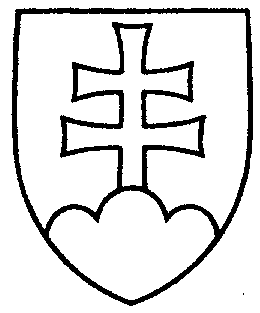 967ROZHODNUTIEPREDSEDU NÁRODNEJ RADY SLOVENSKEJ REPUBLIKYz 29. marca 2018o pridelení správy o stave vysielania v Slovenskej republike a o činnosti Rady pre vysielanie a retransmisiu za rok 2017 na prerokovanie výboru Národnej rady Slovenskej republiky	P r i d e ľ u j e m	správu o stave vysielania v Slovenskej republike a o činnosti Rady pre vysielanie a retransmisiu za rok 2017 (tlač 914), doručenú 28. marca 2018	Výboru Národnej rady Slovenskej republiky pre kultúru a médiá 	na prerokovanie do 9. mája 2018	s tým, že ako gestorský výbor podá Národnej rade Slovenskej republiky informáciu o výsledku prerokovania uvedeného materiálu vo výbore a návrh na uznesenie Národnej rady Slovenskej republiky.Andrej   D a n k o   v. r.